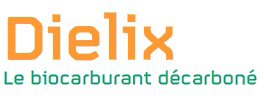 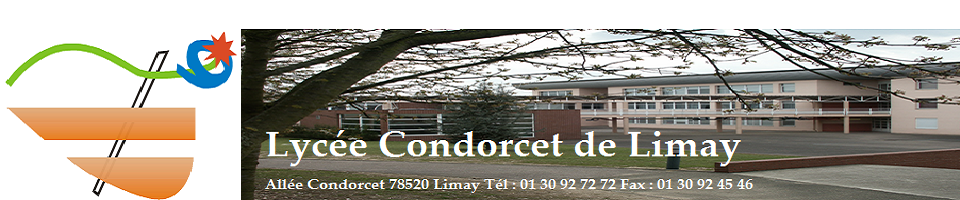 Une 1ère  collecte des huiles usagées aura lieu du Mardi 3 Janvier au Mercredi 18 Janvier 2017 au lycée Condorcet 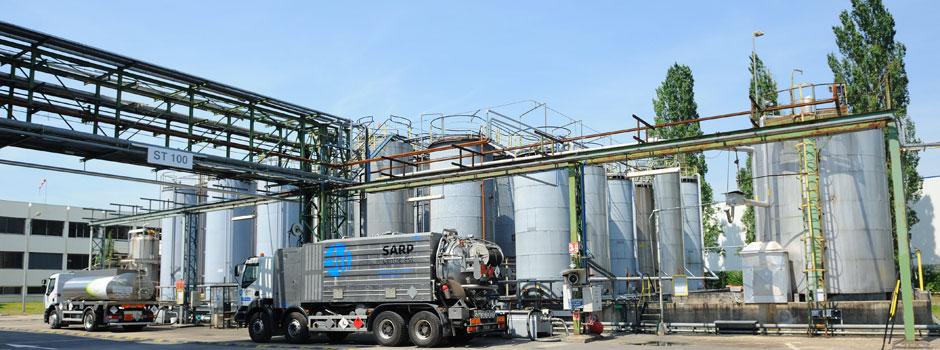 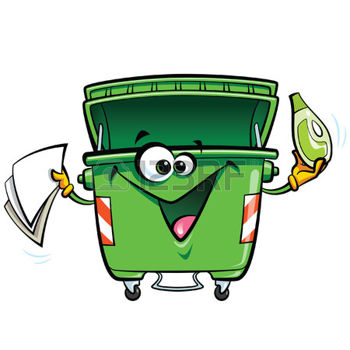 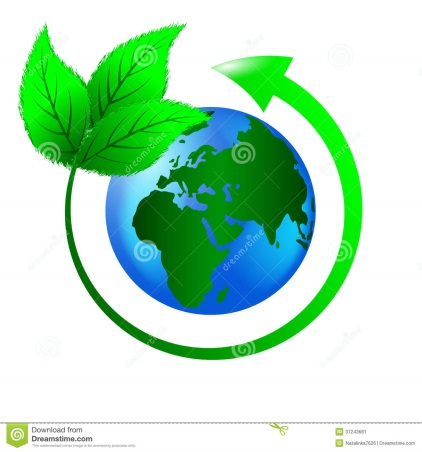 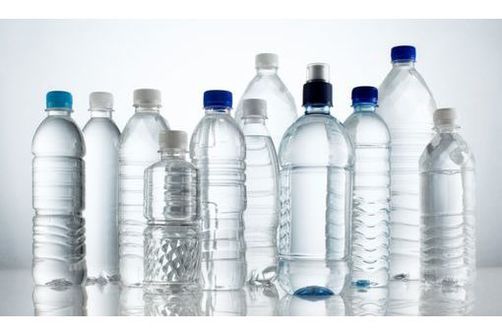 